О внесении изменений в постановление администрацииЖигаловского муниципального образования от 17 июня2021 года № 50 «Об утверждении административногорегламента предоставления муниципальной услуги  «Утверждение схемы расположения земельного участкаили земельных участков, находящихся в муниципальной собственности Жигаловского муниципального образования,а также земельного участка или земельных участков,  государственная собственность на которые не разграничена,на кадастровом плане территории».             В целях приведения в соответствие с действующим законодательством РФ постановления администрации Жигаловского муниципального образования от 17 июня 2021 года  №50 «Об утверждении административного регламента предоставления муниципальной услуги «Утверждение схемы расположения земельного участка или земельных участков, находящихся в муниципальной собственности Жигаловского муниципального образования, а также земельного участка или земельных участков, государственная собственность на которые не разграничена, на кадастровом плане территории» (далее – Постановление, Регламент), руководствуясь Федеральным законом № 210-ФЗ от 27.07.2010 г. «Об организации предоставления государственных и муниципальных услуг», администрация Жигаловского муниципального образования,ПОСТАНОВЛЯЕТ:Внести следующие изменения в Регламент:Пункт 32 Регламента после слов «получаемые в организациях» дополнить словами «и уполномоченных в соответствии с законодательством Российской Федерации экспертов»Подпункт  «г»  подпункта 7 пункта 111 Регламента изложить в следующей редакции: «земельный участок расположен в границах территории, в отношении которой заключен договор о ее комплексном развитии».В подпункте 111 Регламента  после подпункта «д» подпункта 7изменить нумерацию подпунктов на «Е-Н».2.   Настоящее Постановление опубликовать в «Спецвыпуск Жигалово» и разместить в сети интернет на официальном сайте администрации Жигаловского муниципального образования http://жигалово-адм.рф;          3. Контроль за исполнением настоящего постановления оставляю за собой. 4. Настоящее постановление вступает в силу со дня его официального опубликования (обнародования).Глава Жигаловскогомуниципального образования                                                               Д.А. Лунёв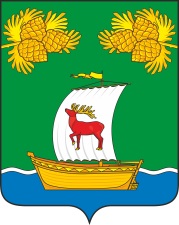 РОССИЙСКАЯ ФЕДЕРАЦИЯИРКУТСКАЯ ОБЛАСТЬАДМИНИСТРАЦИЯЖИГАЛОВСКОГО МУНИЦИПАЛЬНОГО ОБРАЗОВАНИЯПОСТАНОВЛЕНИЕРОССИЙСКАЯ ФЕДЕРАЦИЯИРКУТСКАЯ ОБЛАСТЬАДМИНИСТРАЦИЯЖИГАЛОВСКОГО МУНИЦИПАЛЬНОГО ОБРАЗОВАНИЯПОСТАНОВЛЕНИЕ          «05» апреля 2022 г. № 29рп. Жигалово